В каком возрасте можно стать волонтёром, как думаете

5 декабря мы отправились в Дом малютки на праздник Дня волонтёра. Конечно, Кирилл пока не волонтёр, но иногда вместе с мамой участвует в перевозке вещей, передаче подарков и прочих приятных делах. Расставание со своими вещами для него пока что необременительно, скорее непонятно, поэтому раздаривание своих игрушек проходит безболезненно. Посмотрим, как будет 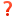 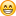 дальше, когда из малыша получится волонтёр.
Огромное спасибо всем участникам вечера, вы подарили нам массу приятных эмоций и заряд настроения! Ирине Александровне, руководителю волонтёрского проекта, Вале и Ане, психологам проекта, низкий поклон за их труд по объединению, обучению, поддержке участников! Вашими стараниями у всех девочек появился прекрасный коллаж на память о тех воспитанниках, кого мы выпустили в семью. Любуюсь на их милые лица и посылаю наилучшие пожелания их новым семьям!

И делюсь с вами чудесной новостью о переменах, произошедших в нашей жизни. В этот раз я не планировала идти на встречу вместе с сыном, потому что предыдущие походы заканчивались печально. Он сжимался, вжимался в меня и не отпускал это напряжение до тех пор, пока мы не уходили с территории Домика. Он боялся, что я уйду от него, что я его оставлю одного в доме, который был для него родным целых два года. Поэтому с весны мы с Кирюшей не бывали здесь. Да и в этот раз я не собиралась брать его с собой, но обстоятельства сложились так, что мы поехали на встречу вместе. Для меня это было испытание. Но я решила довериться происходящему и действовать по ситуации.

И вот мы выходим из машины, входим в калитку, проходим на территорию, я жду реакцию. А реакция вполне обычная - Кириллу срочно надо покачаться на качелях и новых игровых аттракционах, заботливо установленных на территории. Причем устремился он прямо на участок своей группы, где мы, конечно, немного покачались и поиграли. Дальше вошли в дом, поразвлекались с бизибордами (развивающими досками), отправились на встречу вполне спокойно. А там он устремился в знакомый спортзал и остался играть с сотрудниками. Без меня! Представляете, без меня!!! Прибегал время от времени проверить меня (или поесть вкусненького))), а потом снова устремлялся играть. Мы преодолели этот барьер страха. Он молодец! Стал доверять, отпустил свой горький опыт и снова поверил маме. Да, я пишу снова, потому что он не различает меня и маму, которая его оставила, для него это всё я. Я чувствовала это возникшее в нем доверие, и тут увидела его проявление в полной мере. Пусть и дальше только растет это чувство безопасности и доверия к семье, миру, окружающим. Мы есть друг у друга. Мы справимся!

Пребывайте в доверии!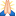 Автор Елена Иванова